À: COORDENAÇÃO DO MESTRADO ACADÊMICO EM LETRAS DA UFPI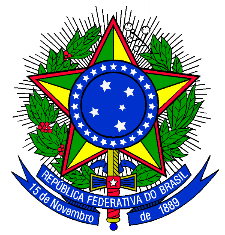 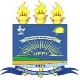 Sr. Coordenador,Encaminho a essa Coordenação, via e-mail, 1 exemplar, acompanhado deste Requerimento, e ao meu Orientador Prof. Dr. _______________________________ os três exemplares da versão parcial da minha Dissertação de Mestrado, para que sejam adotadas as providências necessárias à realização do meu Exame de Qualificação. Mestrando(a): Matrícula nº:Título da Dissertação: Nº de páginas:Área:Data da Defesa: Local: Hora:Banca Examinadora:Orientador(a) Prof. Dr. Examinador(a) Interno Prof. Dr. Examinador(a) Externo Prof. Dr. CPF: IES:Maior TitulaçãoAno de Conclusão:E-mail:*Examinador(a) Interno SUPLENTE Prof. Dr. RESUMO: Palavras-chaves:N. TermosP. DeferimentoTeresina, _______ / ____________________/__________________________________________________________________Mestrando ___________________________________________________________OrientadorP.S.: As assinaturas podem ser eletrônicas.